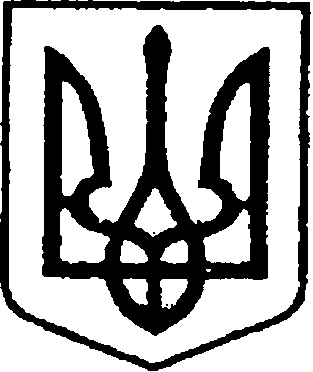 УКРАЇНАЧЕРНІГІВСЬКА ОБЛАСТЬН І Ж И Н С Ь К А    М І С Ь К А    Р А Д А 76 сесія VII скликанняР І Ш Е Н Н Явід 03  серпня 2020р.                          м. Ніжин	     		        № 50-76/2020             Відповідно до статей 25, 26, 42, 59, 60, 73 Закону України «Про місцеве самоврядування в Україні», Регламенту Ніжинської міської ради Чернігівської області, затвердженого рішенням Ніжинської міської ради від 24 листопада 2015 року № 1-2/2015 (зі змінами), рішення Ніжинської міської ради від 03 травня 2017 року  № 49-23/2017 «Про затвердження Положення про порядок закріплення майна, що є комунальною власністю територіальної громади міста Ніжина, за підприємствами, установами, організаціями на правах господарського відання або оперативного управління та типових договорів»,  міська рада вирішила:       Передати в оперативне управління Управлінню комунального майна та земельних відносин Ніжинської міської ради нерухоме майно  комунальної власності Ніжинської міської об’єднаної територіальної громади, а саме:Нежитлову будівлю, загальною площею 148,7 кв.м., що розташована за адресою: м.Ніжин, вулиця Брюховця Ю., будинок 1, балансоутримувач Виконавчий комітет Ніжинської міської ради;Нежитлову будівлю, загальною площею 39,4 кв.м., що розташована за адресою: м.Ніжин, вулиця Московська, будинок 20а, балансоутримувач Управління житлово-комунального господарства та будівництва Ніжинської міської ради;Нежитлове приміщення, загальною площею 71,9 кв.м., що розташоване за адресою: м.Ніжин, вулиця Гоголя, будинок 13а/4, балансоутримувач Комунальне підприємство «Оренда комунального майна» Ніжинської міської ради;Нежитлову будівлю, загальною площею 274,4 кв.м., що розташована за адресою: м.Ніжин, вулиця Гребінки, будинок 14, балансоутримувач Комунальне підприємство «Оренда комунального майна» Ніжинської міської ради;Нежитлову будівлю (адміністративну будівлю), загальною площею 739,8 кв.м., з допоміжними будівлями та спорудами: сарай літ. «Б» площею 161,0 кв.м., лабораторія літ. «В» площею 254.7 кв.м., котельня літ. «Г» площею 57,5 кв.м., гараж літ. «Ж» площею 193,5 кв.м. та площею 64,4 кв.м., естакада літ. «Л» площею 112,5 кв.м., вбиральня літ. «У» площею 12,7 кв.м., огорожа №1, ворота з хвірткою №2, ворота №3, асфальтове покриття №4 площею 773,2 кв.м., асфальтове покриття №5 площею 609,7 кв.м., асфальтове покриття №6 площею 874,0 кв.м., асфальтове покриття №7 площею 215,0 кв.м., асфальтове покриття №8 площею 638,6 кв.м., колодязь літ. «К», що розташовані за адресою: м.Ніжин, вулиця Шекерогринівська, будинок 88, балансоутримувач Комунальне підприємство «Оренда комунального майна» Ніжинської міської ради.Балансоутримувачам та Управлінню комунального майна та земельних відносин Ніжинської міської ради забезпечити приймання-передачу майна та підписання актів приймання-передачі щодо об’єктів, зазначених у п.1.1, 1.2, 1.3,1.4, 1.5 даного рішення у разі, якщо визначено переможців електронних аукціонів, які підписали протоколи про результати електронного аукціону щодо даних об’єктів та надали його оператору електронного майданчика.  Начальнику відділу комунального майна управління комунального майна та земельних відносин Ніжинської міської ради Чернігівської області Федчун Н.О., забезпечити оприлюднення даного рішення на офіційному сайті Ніжинської міської ради протягом п’яти робочих днів після його прийняття.Контроль за виконанням даного рішення покласти на постійну депутатську комісію з майнових та житлово-комунальних питань, транспорту, зв’язку та охорони навколишнього середовища (голова комісії - Онокало І.А.).Міський голова								      А. В. ЛінникВізують:Начальник відділу комунального майна управління комунального майна та земельних відносин Ніжинської міськоїради									                    Н.О. ФедчунПерший заступник міського голови з питань діяльності виконавчихорганів ради                                                     	                              Г.М.ОлійникСекретар Ніжинської міської ради                       	                    В.В. СалогубНачальник відділу юридично-кадрового забезпечення апарату виконавчого комітету Ніжинської міської ради    					    	                               В.О. ЛегаГолова постійної комісії міської ради з майнових та житлово-комунальних питань, транспорту, зв’язку та охорони навколишнього середовища 					                                        І.А. ОнокалоГолова постійної  комісії міської ради з питань регламенту, депутатської діяльності та етики, законності, правопорядку, антикорупційної політики, свободи слова та зв’язків з громадськістю                                                                                    О.В. ЩербакПояснювальна запискаДо проекту рішення міської ради«Про передачу в оперативне управління нерухомого майна Управлінню комунального майна та земельних відносин Ніжинської міської ради»         Відповідно до статей 25, 26, 42, 59, 60, 73 Закону України «Про місцеве самоврядування в Україні», Регламенту Ніжинської міської ради Чернігівської області, затвердженого рішенням Ніжинської міської ради від 24 листопада 2015 року № 1-2/2015 (зі змінами), рішення Ніжинської міської ради від 03 травня 2017 року  № 49-23/2017 «Про затвердження Положення про порядок закріплення майна, що є комунальною власністю територіальної громади міста Ніжина, за підприємствами, установами, організаціями на правах господарського відання або оперативного управління та типових договорів», підготовлений даний проект рішення.Начальник відділу комунального майна                                  Н.О. Федчун Про передачу в оперативне управління нерухомого майна Управлінню комунального майна та земельних відносинНіжинської міської ради